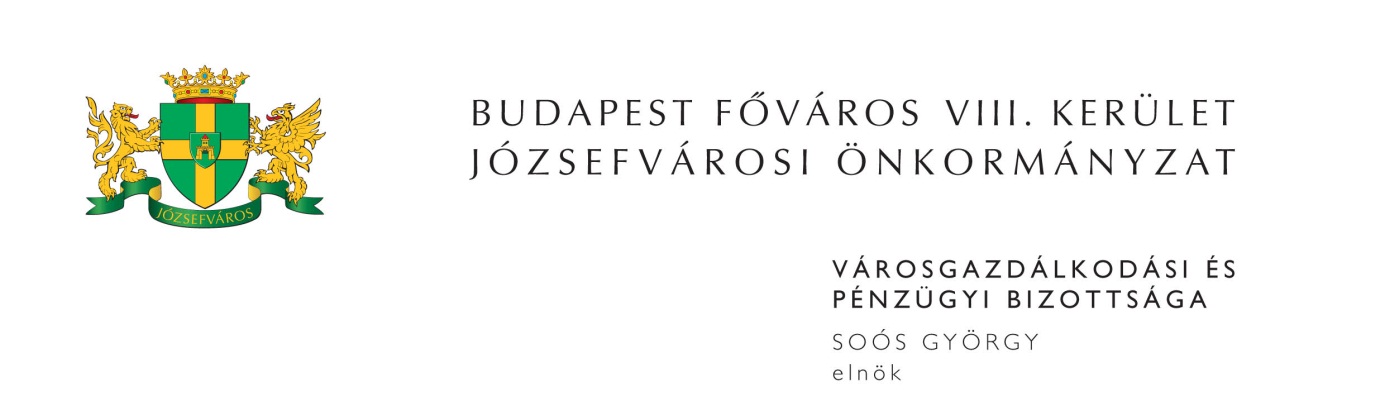 M E G H Í V ÓBudapest Józsefvárosi Önkormányzat Városgazdálkodási és Pénzügyi Bizottsága2016. évi 3. rendes ülését2016. január 25-én (hétfőn) 1300 órárahívom össze.A Városgazdálkodási és Pénzügyi Bizottság ülését a Józsefvárosi Polgármesteri HivatalIII. 300-as termében (Budapest, VIII. Baross u. 63-67.) tartja.Napirend1. Zárt ülés keretében tárgyalandó előterjesztések(írásbeli előterjesztés)Javaslat a Corvin Sétány Program keretén belül elővásárlási jogról való lemondásra (PÓTKÉZBESÍTÉS)Előterjesztő: Annus Viktor - a Rév8 Zrt. vezérigazgatójaA Budapest VIII. kerület, Orczy út …. szám alatti ingatlanra vonatkozó elővásárlási jogról való lemondás Előterjesztő: Dr. Hencz Adrienn - a Gazdálkodási Ügyosztály vezetőjeJavaslat a Budapest VIII. kerület, Krúdy u. 11. szám alatti Társasház 36717/0/31 és 36717/0/32 helyrajzi számú, a társasház közös tulajdonában álló tárolók adásvételi szerződésének elfogadásáraElőterjesztő: Kovács Ottó - a Józsefvárosi Gazdálkodási Központ Zrt. vagyongazdálkodási igazgatója2. Gazdálkodási ÜgyosztályElőterjesztő: Dr. Hencz Adrienn - ügyosztályvezető(írásbeli előterjesztés)Javaslat közterület-használati kérelmek elbírálására ……………… kérelme gépjármű-elhelyezési kötelezettség megváltási díjának elengedésére (PÓTKÉZBESÍTÉS)Tulajdonosi hozzájárulás a Budapest VIII. kerület, Víg u. 30. szám alatti lakóházban kémények rendezéséhez Tulajdonosi hozzájárulás Budapest VIII. kerület Csobánc utcában csatornarekonstrukció elvégzéséhez Tulajdonosi hozzájárulás a Budapest VIII. kerület, Víg u. 41-43. számú ingatlan vízbekötéséhez Javaslat elővásárlási jog törlésére 3. Rév8 Zrt.Előterjesztő: Annus Viktor - vezérigazgató(írásbeli előterjesztés)Javaslat a Corvin Sétány Program keretén belül közvilágítás hálózat átépítéshez kapcsolódó tulajdonosi döntések meghozatalára4. Józsefváros Gazdálkodási Központ Zrt.(írásbeli előterjesztés)Javaslat az Új Teleki téri Piac J2 jelű üzlethelyiség hasznosításáraElőterjesztő: Dr. Pesti Ivett - igazgatóság elnökeJavaslat az Új Teleki téri Piac K4 jelű üzlethelyiség hasznosításáraElőterjesztő: Dr. Pesti Ivett - igazgatóság elnökeLakás elidegenítésével kapcsolatos vételár és eladási ajánlat jóváhagyása – határozatlan idejű bérleti jogviszony (1 db)Előterjesztő: Kovács Ottó - vagyongazdálkodási igazgatóBudapest VIII. kerület, Diószegi Sámuel u. 17. fsz. 3. szám alatti üres nem lakás céljára szolgáló helyiség elidegenítéseElőterjesztő: Kovács Ottó - vagyongazdálkodási igazgatóBudapest VIII. kerület, Őr utca 3. szám alatti, üres nem lakás céljára szolgáló helyiség elidegenítéseElőterjesztő: Kovács Ottó - vagyongazdálkodási igazgatóJavaslat gépkocsi-beálló bérbeadásáraElőterjesztő: Kovács Ottó - vagyongazdálkodási igazgatóDöntés a Budapest VIII. kerület, József krt. 19. szám alatti üres nem lakás céljára szolgáló helyiség bérbeadására vonatkozó pályázattal kapcsolatosan (PÓTKÉZBESÍTÉS)Előterjesztő: Kovács Ottó - vagyongazdálkodási igazgatóDöntés a Budapest VIII. kerület, Üllői u. 54-56. szám alatti, Borzaskata Bt. által bérelt önkormányzati tulajdonú nem lakás célú helyiség vonatkozásábanElőterjesztő: Kovács Ottó - vagyongazdálkodási igazgató……………., ………………, ……………….. bérlőtársak új bérleti jogviszony létesítésére irányuló kérelme a Budapest VIII. kerület, Vas u. 7. szám alatti üres, önkormányzati tulajdonú nem lakás célú helyiségreElőterjesztő: Kovács Ottó - vagyongazdálkodási igazgató5. Egyebek(írásbeli előterjesztés)A Fővárosi Önkormányzatot és a kerületi önkormányzatokat osztottan megillető bevételek 2016. évi megosztásáról szóló rendelettervezet véleményezéseElőterjesztő: Dr. Kocsis Máté - polgármesterJavaslat a JÓKÉSZ módosításával kapcsolatos döntések meghozatalára (PÓTKÉZBESÍTÉS)Előterjesztő: Fernezelyi Gergely DLA - a Városépítészeti Ügyosztály vezetőjeMegjelenésére feltétlenül számítok. Amennyiben az ülésen nem tud részt venni, kérem, azt írásban (levélben, elektronikus levélben) jelezni szíveskedjen Soós György bizottsági elnöknek legkésőbb 2016. január 25-én az ülés kezdetéig. Budapest, 2016. január 20. 	Soós György s.k.	elnök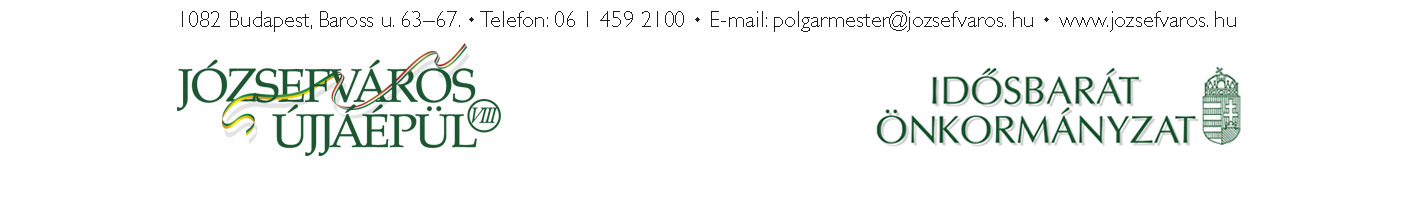 3